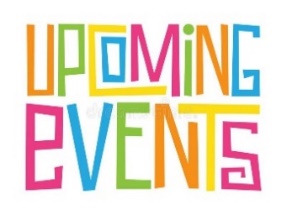 Please see below all the upcoming learning opportunities happening in school this half term.Other DatesClassLearning Outcomes: Events:DateTimeRRClass question/theme: Here Comes the Sun Outcome: Whitley Bay Water Park TripWhitley Bay Water Park Trip (Parents Invited)Thursday 23rd May  12.15pm NURClass question/theme: Here Comes the Sun Outcome: Ugly Bug Ball – Parent Event Activities & Songs (Parents Invited)  Tuesday 21st May 11.15amRECClass question/theme: Here Comes the Sun  Outcome: Make a school beach – Grand opening to Year 1Y1Class question/theme What can you grow? Outcome: Develop a garden area in school Y2Class question/theme:  Incredible India Outcome: Poster about climate change Stephenson Railway Museum TripThursday 2nd May 10am – 2pmY2Class question/theme:  Incredible India Outcome: Poster about climate change Stephenson Railway Museum Trip Friday 24th May 10am – 2pmY3Class question/theme: How does your garden grow?Outcome: Parent Event – Let it Grow!  Pedestrian Training Wednesday 17th April – 6 weeks Y3Class question/theme: How does your garden grow?Outcome: Parent Event – Let it Grow! Newcastle Falcons Rugby Stem Programme  Monday 15th April (5 weeks)In SchoolY3Class question/theme: How does your garden grow?Outcome: Parent Event – Let it Grow! Parent Event – Let it grow!(Parents Invited)Thursday 23rd May 2.30pm Y4Class question/theme: What have the Ancient Greeks ever done for us?Outcome: Class Book Newcastle Falcons Rugby Stem Programme  Monday 15th April (5 weeks)In SchoolY5 Class question/theme: How can we look after our planet? Outcome: Art Exhibition to parents Art Exhibition (Parents invited)Wednesday 15th May2.30pmY6Class question/theme: How can we save the rainforest? Outcome: Create your own rainforest adventure game on Purple Mash Easter Egg Hunt at Percy Main Park Friday 19th April 2pm Y6Class question/theme: How can we save the rainforest? Outcome: Create your own rainforest adventure game on Purple Mash SATs WeekMonday 13th MayMonday 13th MayEventDateVenueBank Holiday – School Closed Monday 6th May Monday 6th May Reward Trip (Selected Pupils) Friday 26th AprilRising Sun Country Park School Holidays Monday 27th May – Friday 31st May Monday 27th May – Friday 31st May Return to SchoolMonday 3rd June Monday 3rd June 